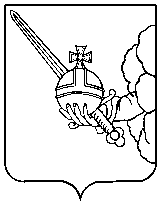 П О С Т А Н О В Л Е Н И ЕАдминистрации города ВологдыОт  28 декабря 2023 года				                     №        2241      	О внесении изменений в постановление Администрации города Вологды 
от 28 декабря 2021 года № 2036На основании статей 27 и 44 Устава городского округа города Вологды ПОСТАНОВЛЯЮ:Внести изменение в пункт 2.21 Порядка назначения и выплаты городской молодежной стипендии имени Христофора Леденцова, утверждённого постановлением Администрации города Вологды от 28 декабря 2021 года № 2036 (с последующим изменениями), изложив его в следующей редакции:«2.21. Стипендиатам вручаются именные свидетельства, подписанные Мэром города Вологды.».Внести в состав Экспертной комиссии по присуждению ежегодной городской молодежной стипендии имени Христофора Леденцова, утвержденный постановлением Администрации города Вологды от 28 декабря 2021 года № 2036 (с последующим изменениями), следующие изменения:Ввести в состав Уторову Татьяну Николаевну, заместителя директора по перспективному развитию, научной работе и внешним связям Северо-Западного института (филиала) ФГБОУ ВО «Московский государственный юридический университет имени О.Е. Кутафина (МГЮА)» (по согласованию).Вывести из состава Н.М. Колыгина, В.П. Федотова. Настоящее постановление подлежит официальному опубликованию в газете «Вологодские новости», размещению на официальном сайте Администрации города Вологды в информационно-телекоммуникационной сети «Интернет» и распространяется на правоотношения, возникшие с 01 ноября 2023 года.Исполняющий обязанностиМэра города Вологдызаместитель Мэра города Вологды-начальник Департамента финансов Администрации города Вологды  	                      С.Н. Бурков